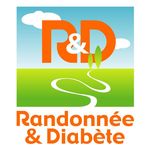 Adhésion 2016/2017Le montant de la cotisation est de 36 €Cette cotisation est indispensable pour participer aux randonnées de demi-journée, de journée, de week-end ou de semaine. Elle permet aussi : de recevoir le programme de nos sorties et participer aux activités de l'année,d'avoir la licence de  de Randonnée Pédestre.de bénéficier de l'assurance responsabilité civile et de l'assurance individuelle et rapatriement. d'obtenir des réductions sur les achats de cartes I.G.N., les Topos De recevoir, si vous le désirez le journal de la F.F.R.P Rando PassionPartie à découper et à envoyer avec votre chèque à l'ordre de RANDONNEE & DIABETE  20, rue Renard - 94700 MAISONS-ALFORT. Conformément aux dispositions de la Fédération, le certificat médical est indispensable pour l’obtention de la licence_____________________________________________________________________BULLETIN D'ADHESION 2016/2017Renouvellement de cotisation     	              Diabétique :	        oui  	non								              Insulino-traité :  oui  	non	Nouvel adhérent                         	              Aux comprimés : oui  	non	Nom et prénom …………………………………………………………………………………………………………………………….……………………………..Adresse……………………………………………………………………………………………………………………………………………………………………………………………………………………………………………………………………………………………………………………………………………………………………….Code postal ……………………………………  Ville ……………………………………………………………………………………………………………………Téléphone fixe : ………………….. ………………………………………Téléphone Portable :…………………………………………………………E-mail ………………………………………………………………………………………………………………………………………………………………………………Comment avez-vous connu Randonnée & Diabète  : ………………………………………………………………………………………….. Cotisation Randonnée & Diabète uniquement……………………………………………………….		36 € Cotisation Randonnée & Diabète avec abonnement à « Rando passion » ……..	           42 €    journal de 	 (6 €) Soutien à l'action de "Randonnée & Diabète":           50 €    100 €     AutreSoutien à l’action : « Insuline pour Madagascar » :   50 €    100 €     AutreNotre association reconnue d’intérêt général vous permet de déduire vos dons de vos impôtsNB : Les adhérents déjà affiliés à la FFRandonnée par l’intermédiaire d’une autre association ne devront payer que l’adhésion à Randonnée & Diabète soit : 19 € (joindre impérativement la copie de votre licence de l’année 2016/2017).Conformément à la loi informatique et Liberté du 6 Janvier 1978, vous disposez d'un droit d'accès et de rectification aux informations vous concernant. Randonnée & Diabete – mail : randonnee.diabete@free.frBlog : www.randonneediabete.canalblog.comJourMoisAnnée